Geraldton Club News – Spring 2014As our part in spring into spring we had a “Spring Cup”. Please see photos.The winner was Gail Johnson, second was Mike Otto and third was Judy Heylen.All swimmers swum 400m (recorded on Endurance 1000 sheets) and then the winner was decided by dividing that swimmers PB for 50m into their 400m time.Gail’s result was 9.93 which I think is phenomenal. Gail gets to keep the trophy for 12 months then bring it back to give to next year’s winner.To all those who participated and didn’t win, it wasn’t a lost cause as you gained points for the club in the Endurance 1000 award.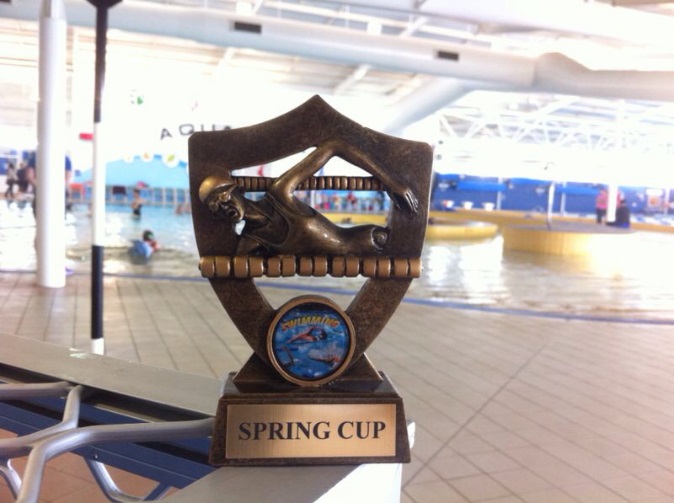 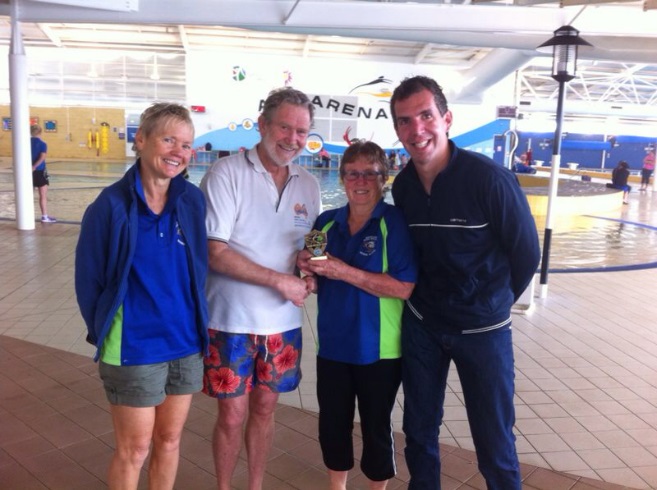 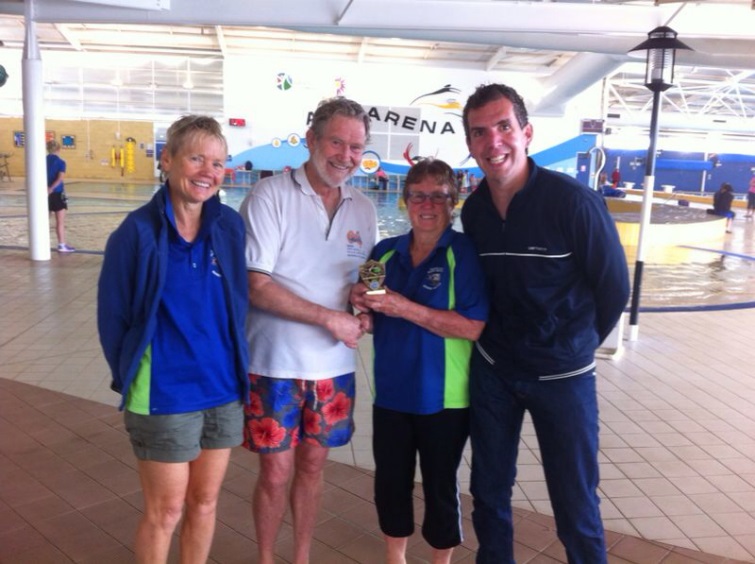 